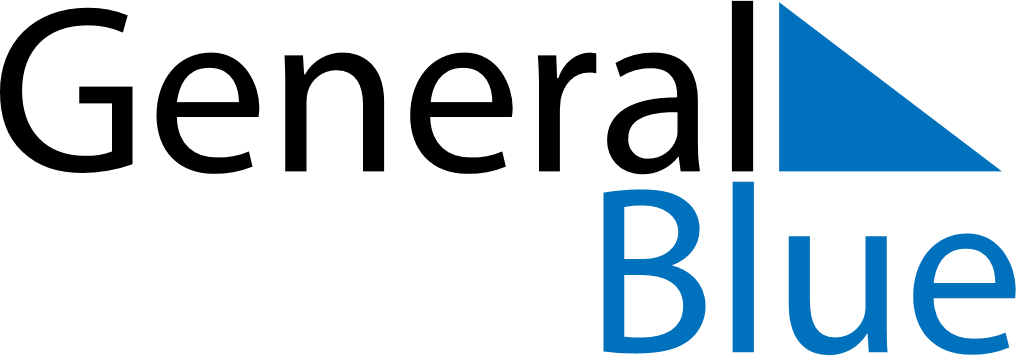 November 2024November 2024November 2024November 2024November 2024November 2024Roade, England, United KingdomRoade, England, United KingdomRoade, England, United KingdomRoade, England, United KingdomRoade, England, United KingdomRoade, England, United KingdomSunday Monday Tuesday Wednesday Thursday Friday Saturday 1 2 Sunrise: 6:59 AM Sunset: 4:35 PM Daylight: 9 hours and 36 minutes. Sunrise: 7:00 AM Sunset: 4:33 PM Daylight: 9 hours and 32 minutes. 3 4 5 6 7 8 9 Sunrise: 7:02 AM Sunset: 4:31 PM Daylight: 9 hours and 28 minutes. Sunrise: 7:04 AM Sunset: 4:29 PM Daylight: 9 hours and 25 minutes. Sunrise: 7:06 AM Sunset: 4:27 PM Daylight: 9 hours and 21 minutes. Sunrise: 7:08 AM Sunset: 4:26 PM Daylight: 9 hours and 18 minutes. Sunrise: 7:09 AM Sunset: 4:24 PM Daylight: 9 hours and 14 minutes. Sunrise: 7:11 AM Sunset: 4:22 PM Daylight: 9 hours and 11 minutes. Sunrise: 7:13 AM Sunset: 4:21 PM Daylight: 9 hours and 7 minutes. 10 11 12 13 14 15 16 Sunrise: 7:15 AM Sunset: 4:19 PM Daylight: 9 hours and 4 minutes. Sunrise: 7:17 AM Sunset: 4:18 PM Daylight: 9 hours and 0 minutes. Sunrise: 7:18 AM Sunset: 4:16 PM Daylight: 8 hours and 57 minutes. Sunrise: 7:20 AM Sunset: 4:14 PM Daylight: 8 hours and 54 minutes. Sunrise: 7:22 AM Sunset: 4:13 PM Daylight: 8 hours and 51 minutes. Sunrise: 7:24 AM Sunset: 4:12 PM Daylight: 8 hours and 47 minutes. Sunrise: 7:25 AM Sunset: 4:10 PM Daylight: 8 hours and 44 minutes. 17 18 19 20 21 22 23 Sunrise: 7:27 AM Sunset: 4:09 PM Daylight: 8 hours and 41 minutes. Sunrise: 7:29 AM Sunset: 4:08 PM Daylight: 8 hours and 38 minutes. Sunrise: 7:31 AM Sunset: 4:06 PM Daylight: 8 hours and 35 minutes. Sunrise: 7:32 AM Sunset: 4:05 PM Daylight: 8 hours and 32 minutes. Sunrise: 7:34 AM Sunset: 4:04 PM Daylight: 8 hours and 29 minutes. Sunrise: 7:36 AM Sunset: 4:03 PM Daylight: 8 hours and 27 minutes. Sunrise: 7:37 AM Sunset: 4:02 PM Daylight: 8 hours and 24 minutes. 24 25 26 27 28 29 30 Sunrise: 7:39 AM Sunset: 4:01 PM Daylight: 8 hours and 21 minutes. Sunrise: 7:41 AM Sunset: 4:00 PM Daylight: 8 hours and 19 minutes. Sunrise: 7:42 AM Sunset: 3:59 PM Daylight: 8 hours and 16 minutes. Sunrise: 7:44 AM Sunset: 3:58 PM Daylight: 8 hours and 14 minutes. Sunrise: 7:45 AM Sunset: 3:57 PM Daylight: 8 hours and 11 minutes. Sunrise: 7:47 AM Sunset: 3:56 PM Daylight: 8 hours and 9 minutes. Sunrise: 7:48 AM Sunset: 3:55 PM Daylight: 8 hours and 7 minutes. 